Hier sind eine Reihe von Verständnisfragen zum Film ...                                       Name:_________________________Beschreibe den Versuchsaufbau und die Durchführung!Wo sind die verbliebenden 10ml Sauerstoff?Wenn in 50ml Luft 10ml Sauerstoff sind, berechne wieviel Sauerstoff dann in 1L=1dm3;in 10dm³;in 1m³ sind.AKKappenberg
Sauerstoffgehaltin der LuftA04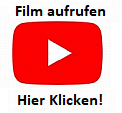 